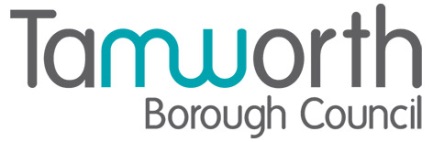 LICENSING ACT 2003Premises Licence SummaryOur ShopPart One – Premises DetailsPart TwoDated this 08th January 2022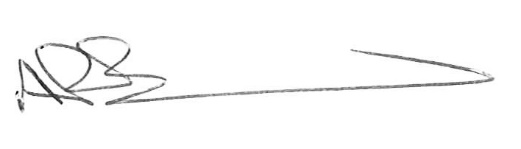 Chief Executive  Paul Holmes___________________________________Countersigned:Address to which all communication should be sent:Licensing, Public ProtectionTamworth Borough Council, Marmion House, Lichfield Street, Tamworth, B79 7BZTel 01827 709445 or Fax 01827 709434Postal address of premises, or if none, ordnance survey map reference or descriptionOur Shop, 4-6 Bolebridge Mews, Tamworth, Staffordshire, B79 7PA Postal address of premises, or if none, ordnance survey map reference or descriptionOur Shop, 4-6 Bolebridge Mews, Tamworth, Staffordshire, B79 7PA Post Town                Tamworth   Post Code    B79 7PATelephone number  Not KnownTelephone number  Not KnownWhere the licence is time limited the datesThis premises licence is not time limited Licensable activities authorised by the licence Supply of Alcohol (Off Sales)Opening hoursThe times the licence authorises the carrying out of licensable activitiesSupply of Alcohol (Off Sales)The times the licence authorises the carrying out of licensable activitiesSupply of Alcohol (Off Sales)The times the licence authorises the carrying out of licensable activitiesSupply of Alcohol (Off Sales)FromToSunday10:0022:00Monday10:0022:00Tuesday10:0022:00 Wednesday10:0022:00Thursday10:0022:00Friday10:0022:00Saturday10:0022:00 The times the licence authorises the carrying out of licensable activitiesOpening hoursThe times the licence authorises the carrying out of licensable activitiesOpening hoursThe times the licence authorises the carrying out of licensable activitiesOpening hoursFromToSunday10:0022:00Monday10:0022:00Tuesday10:0022:00Wednesday10:0022:00Thursday10:0022:00Friday10:0022:00Saturday10:0022:00Where the licence authorises supplies of alcohol whether these are on and/or off suppliesOff the PremisesName, (registered) address of holder of premises licenceLa Lena European Food Stores 231 Hawksworth, Glascote, Tamworth, Staffordshire, B77 2HHTelephone – Not Known Registered number of holder, for example company number, charity number (where applicable)12756311Name of designated premises supervisor where the premises licence authorises the supply of alcoholElena AntonoviciState whether access to the premises by children is restricted or prohibitedNot restricted or prohibited